- локальными нормативными актами МКОУ Старогольчихинская основная школа: «Положением о формах, периодичности, порядке текущего контроля и промежуточной аттестации обучающихся», «Положением об индивидуальном учете результатов освоения обучающихся образовательных программ и поощрения обучающихся».1.4. Понятия и термины, использованные в Положении:-внутренняя система оценки качества образования – это функциональное единство локальных регуляторов, процедур и методов оценки, обеспечивающих получение своевременной, полной и объективной информации в соответствии образовательной деятельности МКОУ Старогольчихинская основная школа требованиям ФГОС и потребностям участников образовательных отношений;-внутришкольный контроль- административный ресурс управления качеством образования, аккумулирующий процедуры и результаты ВСОКО, обязательный компонент управленческого цикла, наряду с планирование организацией, руководством и анализом;- качество образования- комплексная характеристика образовательной деятельности и подготовки обучающегося, выражающая степень его соответствия ФГОС, образовательным стандартам, федеральным государственным требованиям и (или) потребностям физического или юридического лица, в интересах которого осуществляется образовательная деятельность, в том числе степень достижения планируемых результатов освоения основной образовательной программы (ст.2 ФЗ- 273);- независимая оценка качества образования (НОКО)- это регламентируемый на федеральном уровне инструмент внешней оценки качества образования, осуществляемой официально уполномоченным оператором;- основная образовательная программа – комплекс основных характеристик образования (объем, содержание, планируемые результаты) организационно-педагогических условий, структура которых задана требованиями ФГОС общего образования;- оценка – установление соответствия- диагностика – контрольный замер, срез- мониторинг – длительное системное наблюдение за динамикой;- ГИА – государственная итоговая аттестация;- ЕГЭ – единый государственный экзамен- КИМ – контрольно- измерительные материалы-ОГЭ – основной государственный экзамен– ООП – основная образовательная программа;– УУД – универсальные учебные действия;1.5. ВСОКО функционирует как единая система контроля и оценки качества образования в ОО и включает в себя: – субъекты контрольно-оценочной деятельности;– контрольно-оценочные процедуры; – контрольно-измерительные материалы;– аналитические документы для внутреннего потребления;– информационно-аналитические продукты для трансляции в публичных источниках.2. Организация ВСОКО2.1. Направления ВСОКО:– качество образовательных программ;– качество условий реализации образовательных программ;– качество образовательных результатов, обучающихся;– удовлетворенность потребителей качеством образования. 2.2. Направления, обозначенные в п. 2.1, распространяются как на образовательную деятельность по ФГОС общего образования2.3. Оценочные мероприятия и процедуры в рамках ВСОКО проводятся в течение всего учебного года; результаты обобщаются на этапе подготовки ОО отчета осамообследовании.2.4. Мероприятия ВШК являются частью ВСОКО. 2.5. Основные мероприятия ВСОКО:– оценка соответствия реализуемых в ОО образовательных программ федеральным требованиям;– контроль реализации рабочих программ;– оценка условий реализации ООП федеральным требованиям; – контроль состояния условий реализации ООП и мониторинг реализации «дорожной карты» развития условий реализации ООП;– мониторинг сформированности и развития метапредметных образовательных результатов.– оценка уровня достижения обучающимися планируемых предметных и метапредметных результатов освоения основных образовательных программ; – мониторинг индивидуального прогресса, обучающегося в достижении предметных и метапредметных результатов освоения основных образовательных программ;– мониторинг личностного развития обучающихся, сформированности у обучающихся личностных УУД;– контроль реализации Программы воспитания;– контроль реализации Программы коррекционной работы;– оценка удовлетворенности участников образовательных отношений качеством образования;– систематизация и обработка оценочной информации, подготовка аналитических документов по итогам ВСОКО;– подготовка текста отчета о самообследовании, в том числе для размещения на официальном сайте ОО.2.6. Состав должностных лиц, выполняемый ими в рамках ВСОКО функционал, состав и сроки контрольно-оценочных мероприятий определяются ежегодным приказом руководителя ОО «Об организации и проведении контрольно-оценочных работ и подготовке отчета о самообследовании».2.7. Контрольно-оценочные мероприятия и процедуры в рамках ВСОКО включаются в годовой план работы ОО.3. Оценка образовательных программ3.1. Оценке подлежат основные образовательные программы соответствующего уровня общего образования, разработанные согласно требованиям образовательных стандартов (ФГОС начального общего, основного общего образования)3.2. Оценка ООП проводится на этапе ее согласования и утверждения по параметрам согласно приложению 1. 3.3. Результаты оценки ООП прикладываются к протоколу утверждения программы органом коллегиального управления.3.4. В случае внесения в ООП изменений и дополнений, проводится оценка этих изменений и дополнений на предмет соответствия требованиям ФГОС соответствующего уровня общего образования или ФКГОС.3.5. По пунктам 3.17, 3.20, 3.23 приложения 1 проводится развернутый анализ качества образовательной программы, результаты которого обобщаются в справке. Справка выносится на обсуждение методического совета ОО в целях своевременного внесения корректив в содержание указанной программы (образец справки – в приложении 7).3.6. Информация по пунктам 1.1–1.4 приложения 1 включается в отчет о самообследовании (приложение 6).3.7. Оценка дополнительных общеразвивающих программ проводится только на этапе их внесения в школьный реестр дополнительных общеразвивающих программ по параметрам:– соответствие тематики программы запросу потребителей; – наличие документов, подтверждающих этот запрос;– соответствие содержания программы заявленному направлению дополнительного образования;– соответствие структуры и содержания программы региональным требованиям (при их наличии);– наличие в программе описанных форм и методов оценки планируемых результатов освоения программы обучающимся.4. Оценка условий реализации образовательных программ4.1. Структура оценки условий реализации образовательных программ разрабатывается на основе требований ФГОС к кадровым, психолого-педагогическим, материально-техническим, учебно-методическим условиям и информационной образовательной среде.4.2. В отношении ООП, разработанных на основе ФКГОС, используются подходы, соответствующие пункту 4.1.4.3. Оценка условий реализации образовательных программ предусматривает проведение контроля состояния условий. Предметом контроля выступают показатели «дорожной карты» развития условий (приложение 2).4.4. Совокупность параметров оценки и их распределение по группам условий реализации образовательных программ соответствует федеральным требованиям к показателям эффективности деятельности организации, подлежащей самообследованию.4.5. Оценка условий реализации образовательных программ проводится:– на этапе разработки ООП того или иного уровня (стартовая оценка);– ежегодно в ходе подготовки отчета о самообследовании.4.6. Стартовая оценка проводится с целью учета имеющихся условий при планировании результатов образовательной деятельности и состава мероприятий по их достижению. Стартовая оценка условий дополняется «дорожной картой» их развития за период реализации ООП того или иного уровня общего образования. 4.7. Показатели стартовой оценки и показатели «дорожной карты» вносятся в организационный раздел ООП того или иного уровня общего образования после их согласования с коллегиальным органом управления.4.8. Ежегодно в ходе подготовки отчета о самообследовании проводится контроль состояния условий. Предметом контроля выступают:– выполнение показателей «дорожной карты» по каждому уровню ООП;– совокупное состояние условий образовательной деятельности в ОО;4.9. Результаты ежегодной оценки совокупного состояния условий образовательной деятельности ОО включаются в отчет о самообследовании (приложение 6). 4.10. Для отчета о самообследовании используются те же параметры, которые составляют структуру оценки условий реализации образовательных программ.5. Оценка образовательных результатов обучающихся5.1. Оценка результатов реализации ООП, разработанных на основе ФГОС:5.1.1. Оценка достижения предметных результатов освоения ООП в соответствии с ФГОС проводится в следующих формах:– промежуточная аттестация;– накопительная оценка индивидуальных образовательных достижений учащихся (с использованием технологии портфолио);– анализ результатов внешних независимых диагностик, всероссийских проверочных работ;– итоговая оценка по предметам, не выносимым на ГИА;– анализ результатов ГИА.5.1.2. Сводная информация по итогам оценки предметных результатов проводится по параметрам согласно приложению 3.5.1.3. Оценка достижения метапредметных результатов освоения ООП проводится по параметрам согласно приложению 4.5.1.4. Обобщенные параметры оценки, внесенные в приложение 4, подлежат детализации по критериям в соответствии с требованиями ФГОС. Детализацию делает лицо, ежегодно назначенное приказом руководителя ОО «Об организации и проведении контрольно-оценочных работ и подготовке отчета о самообследовании» для оценки той или иной группы метапредметных образовательных результатов.5.1.5. Итоговой оценке достижения метапредметных результатов предшествует оценка этих результатов в рамках промежуточных аттестаций. Продвижение обучающегося в достижении метапредметных образовательных результатов выступает предметом обязательного мониторинга.5.1.6. Достижение личностных результатов освоения ООП, в том числе сформированность личностных УУД, не подлежит итоговой оценке, а диагностируется в ходе мониторинга личностного развития обучающихся по параметрам согласно приложению 5.5.1.7. Все образовательные достижения обучающегося подлежат учету. Результаты индивидуального учета фиксируются:– в сводной ведомости успеваемости;– в справке по итогам учета единиц портфолио обучающегося.6. ВСОКО и ВШК6.1. Мероприятия ВШК являются неотъемлемой частью ВСОКО.6.2. Под ВШК понимается система управления качеством образовательной деятельности посредством планирования, организации и проведения контрольно-оценочных мероприятий, соответствующих направлениям ВСОКО.6.3. Мероприятия ВШК и обеспечивающие их контрольно-оценочные процедуры ВСОКО включаются в годовой план работы ОО. 6.4. Данные ВШК используются для установления обратной связи субъектов управления качеством образования в ОО.6.5. Данные ВШК выступают предметом различных мониторингов, перечень которых определен настоящим Положением. 7. Мониторинги в рамках ВСОКО7.1. Мониторинги – это системное, протяженное во времени наблюдение за управляемым объектом, которое предполагает фиксацию состояния наблюдаемого объекта на «входе» и «выходе» периода мониторинга. Мониторинг обеспечивается оценочно-диагностическим инструментарием и имеет заданную траекторию анализа показателей наблюдения.7.2. Различают обязательные мониторинги, которые проводятся по требованиям ФГОС, мониторинг показателей отчета о самообследовании и мониторинги, которые проводятся в соответствии с Программой развития ОО.7.3. К мониторингам в рамках ВСОКО относят обязательные мониторинги:– личностного развития обучающихся;– достижения обучающимися метапредметных образовательных результатов;– выполнения «дорожной карты» развития условий реализации образовательных программ;– показателей отчета о самообследовании.7.4. Обязательные мониторинги проводятся на основе параметров, внесенных в приложения 2–5.7.5. Мониторинг показателей отчета о самообследовании проводится один раз в три года, а его результаты вносятся в аналитическую часть отчета о самообследовании.8. Документация ВСОКО8.1. Документация ВСОКО – это совокупность информационно-аналитических продуктов контрольно-оценочной деятельности субъектов ВСОКО.8.2. Обязательным, подлежащим размещению на сайте ОО, документом ВСОКО является отчет о самообследовании.8.3. Для внутреннего использования субъекты ВСОКО готовят справки по результатам ВШК, локальные аналитические записки в случае внепланового контроля в одном из направлений ВСОКО и сводные аналитические справки по итогам мониторингов.8.4. Состав конкретных документов ВСОКО ежегодно обновляется и утверждается приказом руководителя ОО «Об организации и проведении контрольно-оценочных работ и подготовке отчета о самообследовании».8.5. Должностное лицо, координирующее своевременную и качественную подготовку документов ВСОКО, ежегодно назначается приказом руководителя ОО «Об организации и проведении контрольно-оценочных работ и подготовке отчета о самообследовании».9. Заключительные положения9.1. Настоящее Положение реализуется во взаимосвязи с Положением о фонде оплаты труда в ОО; Положением о формах, периодичности, порядке текущего контроля и промежуточной аттестации обучающихся; Положением об индивидуальном учете освоения обучающимися образовательных программ и поощрений обучающихся.9.2. Изменения в настоящее положения вносятся согласно порядку, предусмотренному уставом ОО.9.3. Основания для внесения изменений в настоящее Положение:– изменение законодательства в сфере образования, в том числе принятие новой редакции ФГОС;– существенные корректировки смежных локальных актов, влияющих на содержание ВСОКО.9.4. Текст настоящего Положения подлежит размещению в установленном порядке на официальном сайте ОО.ПРИЛОЖЕНИЯ№1.Критерии оценки образовательных программ Приложение 2Критерии оценки условий реализации образовательных программПриложение 3Показатели оценки предметных образовательных результатов Приложение 4Показатели оценки метапредметных образовательных результатов Приложение 5Мониторинг личностного развития обучающихсяПриложение 6Структура отчета о самообследованииПриложение 7Образец справки по результатам ВШКCправкапо итогам проведения внутришкольного контроля __________________________                                                                                                           (предмет контроля)Сроки проведения контроля: с «____» по «____» ________________________ 20 _____ г.Вид контроля: ________________________________________________________________.Результаты контроляКонтроль реализации программы формирования / развития УУД основной образовательной программы (указывается уровень общего образования, название образовательной программы) осуществляется по следующим направлениям: содержание программы (таблица 1), выполнение программы (таблица 2) и уровень достижения планируемых результатов (таблица 3). Содержание программыТаблица 1. Предмет и результаты контроля по содержаниюПрограммы формирования /развития УУДАнализ содержания данных, представленных в таблице 1, показывает (дается краткий анализ результатов предмета контроля, форма представления которого выбирается самостоятельно).Выполнение программы Таблица 2. Предмет и результаты контроля по выполнениюПрограммы формирования / развития УУДАнализ содержания данных, представленных в таблице 2, показывает (дается краткий анализ результатов предмета контроля, форма представления которого выбирается самостоятельно).Выводы:1. Положительные эффекты: (перечислить с комментарием обуславливающих факторов: материальные условия, кадры)2. Недочеты в содержании программы: (перечислить с комментарием причин и возможности их устранения).3. Факты невыполнения программы: (перечислить с комментарием причин и возможности их восполнения).Рекомендации / Меры по итогам контроля (выбрать нужное):1. Провести в срок до «_____» ___________20____года:– плановый тематический контроль (указать предмет контроля);– экспертизу документов (указать каких).2. ____________________________________________.                                      (иное)Справка подготовлена: _________________________				 ______________			          (Ф. И. О., должность)				               (подпись)Со справкой ознакомлен(ы): ____________________ 				 ______________				(Ф. И. О., должность)				      (подпись)«____» _____________ 20____ г.№Критерии оценкиКритерии оценкиЕдиница измеренияЕдиница измерения1. Образовательная деятельность1. Образовательная деятельность1. Образовательная деятельность1. Образовательная деятельность1. Образовательная деятельность1.1Общая численность обучающихся, осваивающих основную образовательную программу:Общая численность обучающихся, осваивающих основную образовательную программу:Чел.Чел.1.2Общая численность обучающихся, осваивающих основную образовательную программу:Общая численность обучающихся, осваивающих основную образовательную программу:Общая численность обучающихся, осваивающих основную образовательную программу:Общая численность обучающихся, осваивающих основную образовательную программу:– начального общего образования;– начального общего образования;Чел.Чел.– основного общего образования;– основного общего образования;Чел.Чел.– среднего общего образования– среднего общего образованияЧел.Чел.1.3Формы получения образования в ОО:Формы получения образования в ОО:Формы получения образования в ОО:Формы получения образования в ОО:1.3– очная;– очная;Имеется / не имеется.Количество чел.Имеется / не имеется.Количество чел.– очно-заочная;– очно-заочная;Имеется / не имеется.Количество чел.Имеется / не имеется.Количество чел.– заочная– заочнаяИмеется / не имеется.Количество чел.Имеется / не имеется.Количество чел.1.4Реализация ООП по уровням общего образования:Реализация ООП по уровням общего образования:Реализация ООП по уровням общего образования:Реализация ООП по уровням общего образования:1.4– сетевая форма;– сетевая форма;Имеется / не имеется.Количество чел.Имеется / не имеется.Количество чел.1.4– с применением дистанционных образовательных технологий;– с применением дистанционных образовательных технологий;Имеется / не имеется.Количество чел.Имеется / не имеется.Количество чел.– с применением электронного обучения– с применением электронного обученияИмеется / не имеется.Количество чел.Имеется / не имеется.Количество чел.2. Соответствие содержания образования требованиям ФКГОС2. Соответствие содержания образования требованиям ФКГОС2. Соответствие содержания образования требованиям ФКГОС2. Соответствие содержания образования требованиям ФКГОС2. Соответствие содержания образования требованиям ФКГОС2.1Соответствие структуры и содержания учебного плана требованиям ФКГОССоответствие структуры и содержания учебного плана требованиям ФКГОССоответствует / не соответствуетСоответствует / не соответствует2.2Наличие индивидуальных учебных планов для учащихся, осваивающих ООП в очно-заочной и заочной формах Наличие индивидуальных учебных планов для учащихся, осваивающих ООП в очно-заочной и заочной формах Имеется / не имеетсяИмеется / не имеется2.3Наличие материалов, подтверждающих учет в учебном плане образовательных потребностей и запросов обучающихся и (или) их родителей (законных представителей) при формировании компонента ООНаличие материалов, подтверждающих учет в учебном плане образовательных потребностей и запросов обучающихся и (или) их родителей (законных представителей) при формировании компонента ООИмеется  / не имеетсяИмеется  / не имеется2.4Наличие рабочих программ учебных предметов, курсов, дисциплин (модулей) по всем предметам, курсам, дисциплинам (модулям) учебного планаНаличие рабочих программ учебных предметов, курсов, дисциплин (модулей) по всем предметам, курсам, дисциплинам (модулям) учебного планаИмеется / не имеетсяИмеется / не имеется2.5Соответствие содержания рабочих программ учебных предметов, курсов, дисциплин (модулей) по всем предметам, курсам, дисциплинам (модулям) требованиям ФКГОССоответствие содержания рабочих программ учебных предметов, курсов, дисциплин (модулей) по всем предметам, курсам, дисциплинам (модулям) требованиям ФКГОССоответствует / не соответствуетСоответствует / не соответствует2.6Наличие программ воспитательной направленностиНаличие программ воспитательной направленностиИмеется / не имеетсяИмеется / не имеется2.7Наличие плана-графика внеурочной деятельности в рамках ООПНаличие плана-графика внеурочной деятельности в рамках ООПИмеется / не имеетсяИмеется / не имеется2.8Наличие рабочих программ и другой документации по направлениям внеурочной деятельности, соответствие содержания заявленному направлениюНаличие рабочих программ и другой документации по направлениям внеурочной деятельности, соответствие содержания заявленному направлениюИмеется / не имеетсяИмеется / не имеется2.9Реализация в полном объеме содержания программного материала по направлениям внеурочной деятельностиРеализация в полном объеме содержания программного материала по направлениям внеурочной деятельностиДа / НетДа / Нет2.10Наличие программ работы с учащимися с низкой мотивацией к обучениюНаличие программ работы с учащимися с низкой мотивацией к обучениюИмеется / не имеетсяИмеется / не имеется2.11Наличие индивидуальных учебных планов для профильного обученияНаличие индивидуальных учебных планов для профильного обученияИмеется / не имеетсяИмеется / не имеется2.12Наличие плана работы с одаренными обучающимисяНаличие плана работы с одаренными обучающимисяИмеется / не имеетсяИмеется / не имеется3. Соответствие образовательной программы требованиям ФГОС3. Соответствие образовательной программы требованиям ФГОС3. Соответствие образовательной программы требованиям ФГОС3. Соответствие образовательной программы требованиям ФГОС3. Соответствие образовательной программы требованиям ФГОС3.13.1Соответствие структуры ООП требованиям ФГОССоответствие структуры ООП требованиям ФГОССоответствует / не соответствуетСоответствие структуры ООП требованиям ФГОССоответствие структуры ООП требованиям ФГОССоответствует / не соответствует3.23.2Наличие материалов, подтверждающих реализацию в ООП части, формируемой участниками образовательных отношений Наличие материалов, подтверждающих реализацию в ООП части, формируемой участниками образовательных отношений Имеется / не имеется3.33.3Соответствие объема части ООП, формируемой участниками образовательных отношений, требованиям ФГОССоответствие объема части ООП, формируемой участниками образовательных отношений, требованиям ФГОССоответствует / не соответствует3.43.4Отражение в пояснительной записке к ООП специфики и традиций образовательной организации, социального запроса потребителей образовательных услугОтражение в пояснительной записке к ООП специфики и традиций образовательной организации, социального запроса потребителей образовательных услугИмеется / не имеется3.53.5Соответствие учебного плана ООП требованиям ФГОС по составу предметных областей и наименованиям учебных предметовСоответствие учебного плана ООП требованиям ФГОС по составу предметных областей и наименованиям учебных предметовСоответствует / не соответствует 3.63.6Соответствие учебного плана ООП требованиям ФГОС по объему часовСоответствие учебного плана ООП требованиям ФГОС по объему часовСоответствует / не соответствует3.73.7Соответствие учебного плана ООП требованиям СанПиНСоответствие учебного плана ООП требованиям СанПиНСоответствует / не соответствует3.83.8Наличие рабочих программ учебных предметов, курсов, дисциплин (модулей) по всем предметам учебного плана, их соответствие требованиям ФГОСНаличие рабочих программ учебных предметов, курсов, дисциплин (модулей) по всем предметам учебного плана, их соответствие требованиям ФГОСИмеется / не имеется3.93.9Наличие рабочих программ курсов части учебного плана, формируемой участниками образовательных отношенийНаличие рабочих программ курсов части учебного плана, формируемой участниками образовательных отношенийИмеется /не имеется3.103.10Отношение количества рабочих программ курсов части учебного плана, формируемой участниками образовательных отношений, к количеству обучающихся, осваивающих ООПОтношение количества рабочих программ курсов части учебного плана, формируемой участниками образовательных отношений, к количеству обучающихся, осваивающих ООПКоличество ед. на одного обучающегося3.113.11Наличие и количество индивидуальных учебных планов для обучающихся:Наличие и количество индивидуальных учебных планов для обучающихся:Наличие и количество индивидуальных учебных планов для обучающихся:3.113.11– по очно-заочной, заочной форме– по очно-заочной, заочной формеКоличество ед. / не имеется3.113.11– с ОВЗ на основаниях инклюзии в классах с нормативно развивающимися сверстниками– с ОВЗ на основаниях инклюзии в классах с нормативно развивающимися сверстникамиКоличество ед. / не имеется3.113.11– 8–9-х классов, реализующих индивидуальные проекты в рамках профориентации– 8–9-х классов, реализующих индивидуальные проекты в рамках профориентацииКоличество ед. / не имеется3.113.11– профильных классов на уровне среднего общего образования– профильных классов на уровне среднего общего образованияКоличество ед. / не имеется3.123.12Наличие плана внеурочной деятельностиНаличие плана внеурочной деятельностиИмеется / не имеется3.133.13Соответствие плана внеурочной деятельности требованиям ФГОС по составу и наименованию направлений внеурочной деятельностиСоответствие плана внеурочной деятельности требованиям ФГОС по составу и наименованию направлений внеурочной деятельностиСоответствует/ не соответствует3.143.14Соответствие плана внеурочной деятельности требованиям ФГОС по объему часовСоответствие плана внеурочной деятельности требованиям ФГОС по объему часовСоответствует/ не соответствует3.153.15Соответствие мероприятий плана внеурочной деятельности планируемым результатам ООП, в том числе Программе формирования и развития УУД и Программе воспитанияСоответствие мероприятий плана внеурочной деятельности планируемым результатам ООП, в том числе Программе формирования и развития УУД и Программе воспитанияСоответствует/ не соответствует3.163.16Наличие рабочих программ курсов внеурочной деятельности для курсов внеурочной деятельности, внесенных в план внеурочной деятельностиНаличие рабочих программ курсов внеурочной деятельности для курсов внеурочной деятельности, внесенных в план внеурочной деятельностиИмеется / не имеется3.173.17Соответствие рабочих программ курсов внеурочной деятельности требованиям ФГОССоответствие рабочих программ курсов внеурочной деятельности требованиям ФГОССоответствует/ не соответствует3.183.18Отношение количества рабочих программ курсов внеурочной деятельности к требованиям ФГОС к количеству обучающихся, осваивающих ООПОтношение количества рабочих программ курсов внеурочной деятельности к требованиям ФГОС к количеству обучающихся, осваивающих ООПКоличество ед. на одного обучающегося3.193.19Наличие Программы формирования и развития УУДНаличие Программы формирования и развития УУДИмеется / не имеется3.203.20Соответствие Программы формирования и развития УУД требованиям ФГОССоответствие Программы формирования и развития УУД требованиям ФГОССоответствует / не соответствует3.213.21Доля внеурочных мероприятий Программы формирования и развития УУД в общем объеме программы в часахДоля внеурочных мероприятий Программы формирования и развития УУД в общем объеме программы в часах%3.223.22Наличие Программы воспитанияНаличие Программы воспитанияИмеется / не имеется3.233.23Соответствие Программы воспитания требованиям ФГОССоответствие Программы воспитания требованиям ФГОССоответствует/ не соответствует3.243.24Доля внеурочных мероприятий Программы воспитания в общем объеме программы в часахДоля внеурочных мероприятий Программы воспитания в общем объеме программы в часах%Группа условийКритерии оценкиЕдиница измеренияКонтрольсостояния условийКонтрольсостояния условийКонтрольсостояния условийГруппа условийКритерии оценкиЕдиница измеренияФактический показатель
на стартеПланируемый показатель («дорожная карта»)Факт выполнения
«дорожной карты»Кадровые условияЧисленность / удельный вес численности педагогических работников, имеющих высшее образование, в общей численности педагогических работниковЧел. / %Кадровые условияЧисленность / удельный вес численности педагогических работников, имеющих высшее образование педагогической направленности (профиля), в общей численности педагогических работниковЧел. / %Кадровые условияЧисленность / удельный вес численности педагогических работников, которым по результатам аттестации присвоена квалификационная категория, в общей численности педагогических работников, в том числе:– первая;– высшаяЧел. / %Кадровые условияЧисленность / удельный вес численности педагогических работников в общей численности педагогических работников, педагогический стаж работы которых составляет:– до 5 лет;– свыше 30 летЧел. / %Кадровые условияЧисленность / удельный вес численности педагогических и административно-хозяйственных работников, прошедших за последние три года повышение квалификации по профилю профессиональной деятельности и (или) иной осуществляемой в образовательной организации деятельности, в общей численности педагогических и административно-хозяйственных работниковЧел. / %Кадровые условияЧисленность / удельный вес численности педагогических и административно-хозяйственных работников, имеющих профессиональную переподготовку по профилю / направлению профессиональной деятельности или иной осуществляемой в образовательной организации деятельности, в общей численности педагогических и административно-хозяйственных работниковЧел. / %Кадровые условияЧисленность / удельный вес численности педагогических работников, своевременно прошедших повышение квалификации по осуществлению образовательной деятельности в условиях ФГОС общего образования, в общей численности педагогических и административно-хозяйственных работниковЧел. / %Кадровые условияЧисленность / удельный вес численности педагогических работников, охваченных непрерывным профессиональным образованиям: – тренинги, обучающие семинары, стажировки;– вне программ повышения квалификацииЧел. / %Кадровые условияЧисленность / удельный вес численности педагогических работников, реализовавших методические проекты под руководством ученых или научно-педагогических работников партнерских организацийЧел. / %Численность / удельный вес численности педагогических работников, являющихся победителями или призерами конкурса «Учитель года»Чел. / %Численность / удельный вес численности педагогических работников, являющихся победителями или призерами региональных конкурсов профессионального мастерстваЧел. / %Численность / удельный вес численности педагогических работников, имеющих публикации в профессиональных изданиях на региональном или федеральном уровняхЧел. / %Численность / удельный вес численности педагогических работников, ведущих личную страничку на сайте школыЧел. / %Психолого-педагогические условияКоличество педагогов-психологов в штатном расписанииЧел.Психолого-педагогические условияКоличество педагогов-психологов по совместительствуЧел.Психолого-педагогические условияКоличество социальных педагоговЧел.Психолого-педагогические условияДоля педагогических работников с вмененным функционалом тьютора в общем количестве педагогических работниковЧел. / %Психолого-педагогические условияДоля мероприятий, курируемых педагогом-психологом в Программе воспитанияЕд. / %Психолого-педагогические условияДоля мероприятий, курируемых педагогом-психологом в Программе формирования и развития УУДЕд. / %Психолого-педагогические условияДоля курсов внеурочной деятельности, разработанных при участии (соавторстве) педагога-психолога в общем объеме курсов внеурочной деятельности в плане внеурочной деятельностиЕд. / %Психолого-педагогические условияКоличество дополнительных образовательных программ на базе школы, разработанных при участии (соавторстве) педагога-психолога Ед.Психолого-педагогические условияНаличие оборудованного помещения, приспособленного для индивидуальных консультаций с обучающимися, родителямиИмеется  / не имеетсяПсихолого-педагогические условияНаличие оборудованных образовательных пространств для психологической разгрузки; рекреационных зонИмеется / не имеетсяМатериально-технические условияКоличество компьютеров в расчете на одного учащегосяЕд.Материально-технические условияОснащенность учебных кабинетов (в соответствии с ФГОС / федеральными или региональными требованиями)Ед. / %Материально-технические условияНаличие читального зала библиотеки, в том числе:– с обеспечением возможности работы на стационарных компьютерах или использования переносных компьютеров;– с медиатекой;– оснащенного средствами сканирования и распознавания текстов;– с выходом в интернет с компьютеров, расположенных в помещении библиотеки;– с возможностью размножения печатных бумажных материаловДа / нетМатериально-технические условияЧисленность / удельный вес численности учащихся, которым обеспечена возможность пользоваться широкополосным интернетом (не менее 2 Мб/с), в общей численности учащихсяЧел. / %Материально-технические условияОбщая площадь помещений, в которых осуществляется образовательная деятельность, в расчете на одного учащегосяКв. мМатериально-технические условияОбщая площадь помещений, оборудованных для групповой работы, в расчете на одного учащегосяКв. мМатериально-технические условияОбщая площадь помещений, оборудованных для проведения лабораторных занятий и учебных исследований, в расчете на одного учащегосяКв. мМатериально-технические условияДоля уроков (лабораторных занятий, практикумов) в общем объеме учебного плана, проведенных с использованием материально-технической базы организаций-партнеровЕд. / %Материально-технические условияДоля внеурочных мероприятий в общем объеме плана внеурочной деятельности, проведенных с использованием материально-технической базы организаций-партнеровЕд. / %Учебно-методическое и информационное обеспечение Количество экземпляров учебной и учебно-методической литературы в общем количестве единиц хранения библиотечного фонда, состоящих на учете, в расчете на одного учащегосяЕд. / %Учебно-методическое и информационное обеспечение Количество экземпляров справочной литературы в общем количестве единиц хранения библиотечного фонда, состоящих на учете, в расчете на одного учащегосяЕд.Учебно-методическое и информационное обеспечение Количество экземпляров научно-популярной литературы в общем количестве единиц хранения библиотечного фонда, состоящих на учете, в расчете на одного учащегосяЕд.Учебно-методическое и информационное обеспечение Соответствие используемых учебников и учебных пособий федеральному перечнюСоответствует/ не соответствуетУчебно-методическое и информационное обеспечение Наличие общедоступного аннотированного перечня информационных образовательных ресурсов интернетаДа / НетУчебно-методическое и информационное обеспечение Количество единиц электронных образовательных ресурсов, используемых при реализации рабочих программ по предметам учебного планаЕд.Учебно-методическое и информационное обеспечение Количество единиц цифровых программных продуктов, используемых при реализации плана внеурочной деятельностиЕд.Учебно-методическое и информационное обеспечение Количество единиц цифровых программных продуктов, используемых для обеспечения проектной деятельности обучающихсяЕд.Учебно-методическое и информационное обеспечение Соответствие содержания сайта требованиям статьи 29 Федерального закона № 273-ФЗ «Об образовании в Российской Федерации»Соответствует / не соответствует№Показатели оценки предметных образовательных результатовЕдиница измерения1Численность / удельный вес численности учащихся, успевающих на «4» и «5» по результатам промежуточной аттестации, в общей численности учащихсяЧел. / %2Средний балл ОГЭ выпускников 9-гокласса по русскому языкуБалл3Средний балл ОГЭ выпускников 9-го класса по математикеБалл6Численность / удельный вес численности выпускников 9-го класса, получивших неудовлетворительные результаты на ОГЭ по русскому языку, в общей численности выпускников 9-го классаЧел. / %7Численность / удельный вес численности выпускников 9-го класса, получивших неудовлетворительные результаты на ОГЭ по математике, в общей численности выпускников 9-го классаЧел. / %10Численность / удельный вес численности выпускников 9-го класса, не получивших аттестаты об основном общем образовании, в общей численности выпускников 9-го классаЧел. / %12Численность / удельный вес численности выпускников 9-го класса, получивших аттестаты об основном общем образовании с отличием, в общей численности выпускников 9-го классаЧел. / %14Численность / удельный вес численности учащихся, принявших участие в различных олимпиадах, смотрах, конкурсах, в общей численности учащихсяЧел. / %15Численность/удельный вес численности учащихся - победителей и призеров олимпиад, смотров, конкурсов, в общей численности учащихся, в том числе:Чел. / %15– муниципального уровня;Чел. / %15– регионального уровня;Чел. / %– федерального уровня;Чел. / %– международного уровняЧел. / %Группа метапредметных образовательных результатовГруппа метапредметных образовательных результатовПоказатели оценки метапредметных образовательных результатов Показатели оценки метапредметных образовательных результатов Показатели оценки метапредметных образовательных результатов Форма и метод оценкиФорма и метод оценкиГруппа метапредметных образовательных результатовГруппа метапредметных образовательных результатовУровень начального общего образованияУровень основного общего образованияФорма и метод оценкиФорма и метод оценкиМетапредметные понятия и терминыМетапредметные понятия и терминыСловоЧислоЗнакПризнакОпределениеИнформацияЦельРезультатРеальныйВиртуальныйПрактический ТеоретическийПроцессЯвлениеОбщее ЧастноеПричинаСледствиеЗакономерностьТенденцияОбъектСубъектАнализСинтезГипотетический ВероятностныйОпрос письменныйОпрос письменныйЛичностные УУДЛичностные УУДСмыслообразование и морально-этическая ориентация в вопросах:– саморегуляции поведения;– взаимодействия с окружающими;– здорового образа жизниСмыслообразование и морально-этическая ориентация в вопросах:– индивидуального стиля познавательной деятельности;– эффективной коммуникации;– ответственности за собственные поступки, нравственного долга;– гражданской активности;– отношения к труду и выбору профессииНаблюдение и диагностика в рамках мониторинга личностного развития Наблюдение и диагностика в рамках мониторинга личностного развития Регулятивные УУДРегулятивные УУДСпособность принимать и сохранять цели учебной деятельностиСпособность принимать и сохранять цели учебной деятельностиСпособность принимать и сохранять цели учебной деятельностиСпособность принимать и сохранять цели учебной деятельностиСпособность принимать и сохранять цели учебной деятельностиВстроенное педагогическое наблюдениеВстроенное педагогическое наблюдениеРегулятивные УУДРегулятивные УУДОсвоение способов решения проблем творческого и поискового характераОсвоение способов решения проблем творческого и поискового характераУмение самостоятельно планировать пути достижения целей; осознанно выбирать наиболее эффективные способы решения учебных и познавательных задачВстроенное педагогическое наблюдениеВстроенное педагогическое наблюдениеРегулятивные УУДРегулятивные УУДУмение планировать, контролировать и оценивать свои учебные действияУмение планировать, контролировать и оценивать свои учебные действияУмение соотносить свои действия с планируемыми результатами; корректировать планы в связи с изменяющейся ситуациейВстроенное педагогическое наблюдениеВстроенное педагогическое наблюдениеРегулятивные УУДРегулятивные УУДУмение понимать причины успеха/неуспеха учебной деятельности и способность действовать даже в ситуациях неуспехаУмение понимать причины успеха/неуспеха учебной деятельности и способность действовать даже в ситуациях неуспехаУмение понимать причины успеха/неуспеха учебной деятельности и способность действовать даже в ситуациях неуспехаУмение понимать причины успеха/неуспеха учебной деятельности и способность действовать даже в ситуациях неуспехаУмение понимать причины успеха/неуспеха учебной деятельности и способность действовать даже в ситуациях неуспехаВстроенное педагогическое наблюдениеВстроенное педагогическое наблюдениеПознавательные УУДПознавательные УУДИспользование знаково-символических средств, схем решения учебных и практических задачИспользование знаково-символических средств, схем решения учебных и практических задачУмение создавать, применять и преобразовывать знаки и символы, модели и схемы для решения учебных и познавательных задачУмение создавать, применять и преобразовывать знаки и символы, модели и схемы для решения учебных и познавательных задачУмение создавать, применять и преобразовывать знаки и символы, модели и схемы для решения учебных и познавательных задачКомплексная контрольная работа на основе текстаКомплексная контрольная работа на основе текстаПознавательные УУДПознавательные УУДАктивное использование речевых средств и ИКТАктивное использование речевых средств и ИКТУмение осознанно использовать речевые средстваКомплексная контрольная работа на основе текстаКомплексная контрольная работа на основе текстаПознавательные УУДПознавательные УУДРабота с информацией: использование различных способов поиска, сбора, обработки, анализа, организации, передачи и интерпретации информации в соответствии с коммуникативными и познавательными задачамиРабота с информацией: использование различных способов поиска, сбора, обработки, анализа, организации, передачи и интерпретации информации в соответствии с коммуникативными и познавательными задачамиГотовность и способность к самостоятельной информационно-познавательной деятельности, владение навыками получения необходимой информации из словарей разных типов, умение ориентироваться в различных источниках информации, критически оценивать и интерпретировать информацию, получаемую из различных источниковГотовность и способность к самостоятельной информационно-познавательной деятельности, владение навыками получения необходимой информации из словарей разных типов, умение ориентироваться в различных источниках информации, критически оценивать и интерпретировать информацию, получаемую из различных источниковГотовность и способность к самостоятельной информационно-познавательной деятельности, владение навыками получения необходимой информации из словарей разных типов, умение ориентироваться в различных источниках информации, критически оценивать и интерпретировать информацию, получаемую из различных источниковКомплексная контрольная работа на основе текстаКомплексная контрольная работа на основе текстаПознавательные УУДПознавательные УУДИспользование ИКТ-технологий в учебной деятельностиИспользование ИКТ-технологий в учебной деятельностиФормирование и развитие компетентности в области ИКТОценка результатов проекта по информатике или технологииОценка результатов проекта по информатике или технологииПознавательные УУДПознавательные УУДОвладение навыками смыслового чтения текстов различных стилей и жанровОвладение навыками смыслового чтения текстов различных стилей и жанровОвладение навыками смыслового чтения текстов различных стилей и жанровОвладение навыками смыслового чтения текстов различных стилей и жанровОвладение навыками смыслового чтения текстов различных стилей и жанровКомплексная контрольная работа на основе текстаКомплексная контрольная работа на основе текстаПознавательные УУДПознавательные УУДПервичное освоение логических операций и действий (анализ, синтез, классификация)Первичное освоение логических операций и действий (анализ, синтез, классификация)Умение определять понятия, создавать обобщения, классифицировать, самостоятельно выбирать основания и критерии для классификации, устанавливать причинно-следственные связи, строить логическое рассуждение, умозаключение и делать выводыУмение определять понятия, создавать обобщения, классифицировать, самостоятельно выбирать основания и критерии для классификации, устанавливать причинно-следственные связи, строить логическое рассуждение, умозаключение и делать выводыУмение определять понятия, создавать обобщения, классифицировать, самостоятельно выбирать основания и критерии для классификации, устанавливать причинно-следственные связи, строить логическое рассуждение, умозаключение и делать выводыКомплексная контрольная работа на основе текстаКомплексная контрольная работа на основе текстаПознавательные УУДПознавательные УУДОсвоение начальных форм познавательной и личностной рефлексииОсвоение начальных форм познавательной и личностной рефлексииУмение осознанно выбирать наиболее эффективные способы решения учебных и познавательных задачКомплексная контрольная работа на основе текстаКомплексная контрольная работа на основе текстаКоммуникативные УУДКоммуникативные УУДУмение использовать речевые средства в соответствии с целями коммуникации:– участие в диалоге;– первичный опыт презентаций;– создание текстов художественного стиля;– использование в речи не менее трех изобразительно-выразительных средств языкаУмение использовать речевые средства в соответствии с целями коммуникации:– участие в диалоге;– первичный опыт презентаций;– создание текстов художественного стиля;– использование в речи не менее трех изобразительно-выразительных средств языкаУмение использовать речевые средства в соответствии с целями коммуникации:– участие в дискуссии;– развитие опыта презентаций;– создание текстов художественного, публицистического и научно-популярного стилей;– использование в речи не менее семи изобразительно-выразительных средствТекущий диагностический контроль по русскому языку Текущий диагностический контроль по русскому языку Коммуникативные УУДКоммуникативные УУДВзаимодействие с партнером, адекватная оценка собственного поведенияВзаимодействие с партнером, адекватная оценка собственного поведенияУмение организовывать учебное сотрудничество со сверстниками и педагогамиНаблюдение за ходом работы обучающегося в группеНаблюдение за ходом работы обучающегося в группеКоммуникативные УУДКоммуникативные УУДГотовность и способность формулировать и отстаивать свое мнениеГотовность и способность формулировать и отстаивать свое мнениеГотовность и способность учитывать мнения других в процессе групповой работыНаблюдение за ходом работы обучающегося в группеНаблюдение за ходом работы обучающегося в группеКоммуникативные УУДКоммуникативные УУДСпособность осуществлять взаимный контроль результатов совместной учебной деятельности; находить общее решениеСпособность осуществлять взаимный контроль результатов совместной учебной деятельности; находить общее решениеСпособность осуществлять взаимный контроль результатов совместной учебной деятельности; находить общее решениеСпособность осуществлять взаимный контроль результатов совместной учебной деятельности; находить общее решениеСпособность осуществлять взаимный контроль результатов совместной учебной деятельности; находить общее решениеНаблюдение за ходом работы обучающегося в группеНаблюдение за ходом работы обучающегося в группе№Диагностируемое личностное качествоПоказатель сформированностиПредмет мониторинга по показателюОценочная процедураИсполнитель Периодичность процедур мониторинга1Сформированность личностных УУДГотовность и способность к смыслообразованию и морально-этической ориентации (см. приложение 4 к Положению о ВСОКО)Количество учащихся, демонстрирующих готовность и способность к смыслообразованию и морально-этической ориентацияВстроенное наблюдениеКлассный руководительВ течение года, в рамках классных часов2Сформированность активной гражданской позиции; российская идентичностьНаличие ценностной ориентации гражданского выбора и владение общественно-политической терминологиейКоличество учащихся, демонстрирующих наличие ценностной ориентации гражданского выбора и владение общественно-политической терминологией Встроенное наблюдение.Тестированиеклассный руководитель с преподавателем общественно-политических дисциплинЕжегодно, в конце учебного года2Сформированность активной гражданской позиции; российская идентичностьОсвоение понятия российской идентичности. Принятие культурно-исторических практик России Количество учащихся, освоивших понятие российской идентичности и демонстрирующих принятие культурно-исторических практик РоссииОпрос.Встроенное педагогическое наблюдениеПедагогЕжегодно, в конце учебного года2Сформированность активной гражданской позиции; российская идентичностьСоциально-культурный опыт учащихсяЕдиницы портфолио, подтверждающие социально-культурный опыт учащегосяСтатистический учетКлассный руководитель, Ежегодно, в конце учебного года3Готовность к продолжению образования на профильном уровне, к выбору профиля обученияПонимание учащимся собственных профессиональных склонностей и способностейКоличество учащихся, своевременно ознакомленных с заключением педагога-психолога о профессиональных склонностях и способностях учащихсяСтатистический учетКлассный руководитель, Первый раз на этапе предпрофильной подготовки (по окончании учащимися 7–8-го классов).Второй раз – по окончании уровня основного общего образования 3Готовность к продолжению образования на профильном уровне, к выбору профиля обученияПоложительный опыт углубленного изучения дисциплин учебного плана, соответствующих рекомендованному профилю обученияКоличество учащихся, имеющих опыт углубленного изучения дисциплин учебного плана, соответствующих рекомендованному профилю обученияСтатистический учетКлассный руководитель, Первый раз на этапе предпрофильной подготовки (по окончании учащимися 7–8-го классов).Второй раз – по окончании уровня основного общего образования 3Готовность к продолжению образования на профильном уровне, к выбору профиля обученияОпыт выполнения учащимся  проектов, тематика которых соответствует рекомендованному профилюКоличество учащихся, имеющих завершенные и презентованные проекты, тематика которых соответствует рекомендованному профилю обученияСтатистический учетКлассный руководительПервый раз на этапе предпрофильной подготовки (по окончании учащимися 7–8-го классов).Второй раз – по окончании уровня основного общего образования 4Готовность и способность к саморазвитию на основе существующих норм морали, национальных традиций, традиций этносаОсвоение учащимися существующих норм морали, национальных традиций, традиций этносаКоличество учащихся, демонстрирующих освоение содержания понятий: ценностная ориентация, нормы морали, национальная и этническая идентичность, семья, брак Опросклассный руководитель в рамках содержания рабочих программ по обществознанию и (или) литературеЕжегодно, в конце учебного года4Готовность и способность к саморазвитию на основе существующих норм морали, национальных традиций, традиций этносаОпыт выполнения учащимся проектов, тематика которых свидетельствует о патриотических чувствах учащегося, его интересе к культуре и истории своего народа, ценностям семьи и брака Количество учащихся, имеющих завершенные и презентованные проекты, тематика которых свидетельствует о патриотических чувствах учащегося, его интересе к культуре и истории своего народаСтатистический учетКлассный руководительЕжегодно, в конце учебного года5Сформированность культуры здорового образа жизни; ценностное отношение к трудуДемонстрация культуры здорового образа жизни в среде образования и социальных практикахСтабильность посещения занятий физической культурой.Сокращения количества пропусков уроков по болезни. Соблюдение элементарных правил гигиены Статистический учет.Отзыв классного руководителяКлассный руководительЕжегодно, в конце учебного года6Сформированность ценностного отношения к трудуДемонстрация уважения к труду как способу самореализацииУровень активности участи в трудовых практиках, в том числе в качестве волонтераОтзыв классного руководителяКлассный руководительЕжегодно, в конце учебного года7Сформированность основ экологической культурыГотовность учащихся к экологически безопасному поведению в бытуОсвоение понятий экологического содержанияЕдиницы портфолио, подтверждающие социально-культурный опыт учащегосяОпрос.Статистический учетПреподаватель экологии или биологии совместно с классным руководителемЕжегодно, в конце учебного года№ разделаНазваниеСодержимое1Общая характеристика образовательной деятельности ООПолное наименование и контактная информация ООв соответствии со сведениями в уставе. Наличие лицензии на осуществление образовательной деятельности с указанием всех адресов и видов реализуемых образовательных программ.Взаимодействие с организациями-партнерами, органами исполнительной власти.Инновационная деятельность на уровне ФИП, РИП (при наличии)2Система управления ООСтруктура управления, включая органы коллегиального и общественного управления.Взаимосвязь структур и органов управления3Содержание подготовки обучающихсяВиды реализуемых ООП.Численность обучающихся, осваивающих ООП по уровням общего образования:– начального общего;– основного общего;– среднего общего.Количество индивидуальных учебных планов по разным категориям обучающихся.Направления дополнительных общеразвивающих программ.Количество обучающихся в объединениях дополнительного образования по каждому направлению4Качество подготовки обучающихсяУспеваемость (без двоек) и качество (четверки, пятерки).Количество учащихся, набравших не менее (указать количество) баллов по трем предметам ГИА.Количество учащихся, набравших не менее (указать количество) баллов по трем предметам ОГЭ.Количество призеров Всероссийской олимпиады школьников (по уровням).Количество учащихся, преодолевших установленный минимальный порог в общегородских обязательных метапредметных диагностиках.Иное (например, итоги индивидуального учета образовательных результатов в технологии Портфолио)5Особенности организации учебного процессаКоличество классов-комплектов.Режим образовательной деятельности (одна/ две смены; пяти/ шестидневная неделя).Продолжительность учебного года и каникул Количество обучающихся, получающих образование:– в очно-заочной форме;– заочной форме.Соответствие режима учебной деятельности санитарно-гигиеническим требованиям.Наличие ООП того или иного уровня, реализуемых в сетевой форме.Количество обучающихся, осваивающих ООП:– с применением дистанционных технологий;– с применением электронных средств обучения6Информация о востребованности выпускниковПроцент поступления в ОО от общего количества выпускников.Процент выпускников, трудоустроенных без продолжения получения образования7Кадровое обеспечение образовательного процессаДоля педагогических работников с высшим образованием.Категорийность педагогических работников.Группы педагогических работников по стажу работы.Возрастной состав педагогических работников.Повышение квалификации педагогических работников.Обеспеченность педагогическими работниками неосновного назначения (педагог-психолог, социальный педагог, учитель-дефектолог) 8Учебно-методическое обеспечение образовательного процессаСоответствие используемых учебников федеральному перечню. Общее количество учебных и учебно-методических пособий, используемых в образовательном процессе.Количество экземпляров учебной и учебно-методической литературы в расчете на одного учащегося9Библиотечно-информационное обеспечение образовательного процессаПриложение 2 к Положению о ВСОКО (разделы 1–2)10Материально-техническая база ООПриложение 2 к Положению о ВСОКО (разделы 3–4) 11Функционирование ВСОКОПоложение о ВСОКО12Анализ показателей деятельности ОО, подлежащей самообследованиюАналитическая текстовая часть, содержащая качественную оценку показателей, включая их сравнение с показателями предыдущего года/ нескольких лет.Констатация точек роста и управленческих решений, которые их обеспечили. Объяснение причин отрицательной динамики по отдельным показателям (если она есть).Общий вывод о результатах самообследованияПредмет контроляРезультатыСоответствие структуры программы формирования/ развития УУД требованиям ФГОС начального общего образования Соответствует /не соответствует / соответствует при условии корректировкиСоответствие планируемых результатов требованиям ФГОС (указать уровень общего образования)Соответствует /не соответствует / соответствует при условии корректировкиПланируемые результаты программы распределены по годам освоения ООП (указать уровень общего образования)Да / НетПредставлено содержание урочной и внеурочной деятельности по достижению учащимися планируемых результатов программыДа / НетСодержание урочной деятельности разработано с учетом специфики учебных предметов учебного плана ООП (указать уровень общего образования)Да / Нет / ЧастичноСодержание урочной деятельности отражено в рабочих программах учебных предметов, где выделены закрепленные программой результатыДа / Нет / ЧастичноСодержание внеурочной деятельности представлено в соответствии с планом внеурочной деятельности ООП (указать уровень общего образования)Да / Нет / ЧастичноКурсы и мероприятия внеурочной деятельности представлены с указанием на их планируемые эффектыДа / Нет / ЧастичноПриложены типовые задачи применения универсальных учебных действийДа / НетВ программе обозначена часть, сформированная участниками образовательных отношенийДа / НетЧасть программы, сформированная участниками образовательных отношений, подкреплена необходимыми документамиДа / НетОценочные материалы разработаны и приложены к программе Да / НетОценочные материалы соответствуют планируемым результатам программыСоответствует /не соответствует / соответствует при условии корректировкиОрганизовано взаимодействие с организациями-партнерами; привлечены консультанты, эксперты, научные руководителиДа / Нет / ЧастичноПредмет контроляРезультатыУчебные занятия, выделенные в рабочих программах в соответствии с планируемыми результатами формирования УУД, проведены Да / НетРегулярные курсы внеурочной деятельности, внесенные в программу, проведены в объеме, запланированном рабочей программой курсаДа / НетМероприятия внеурочной деятельности, внесенные в программу, проведены Да / Нет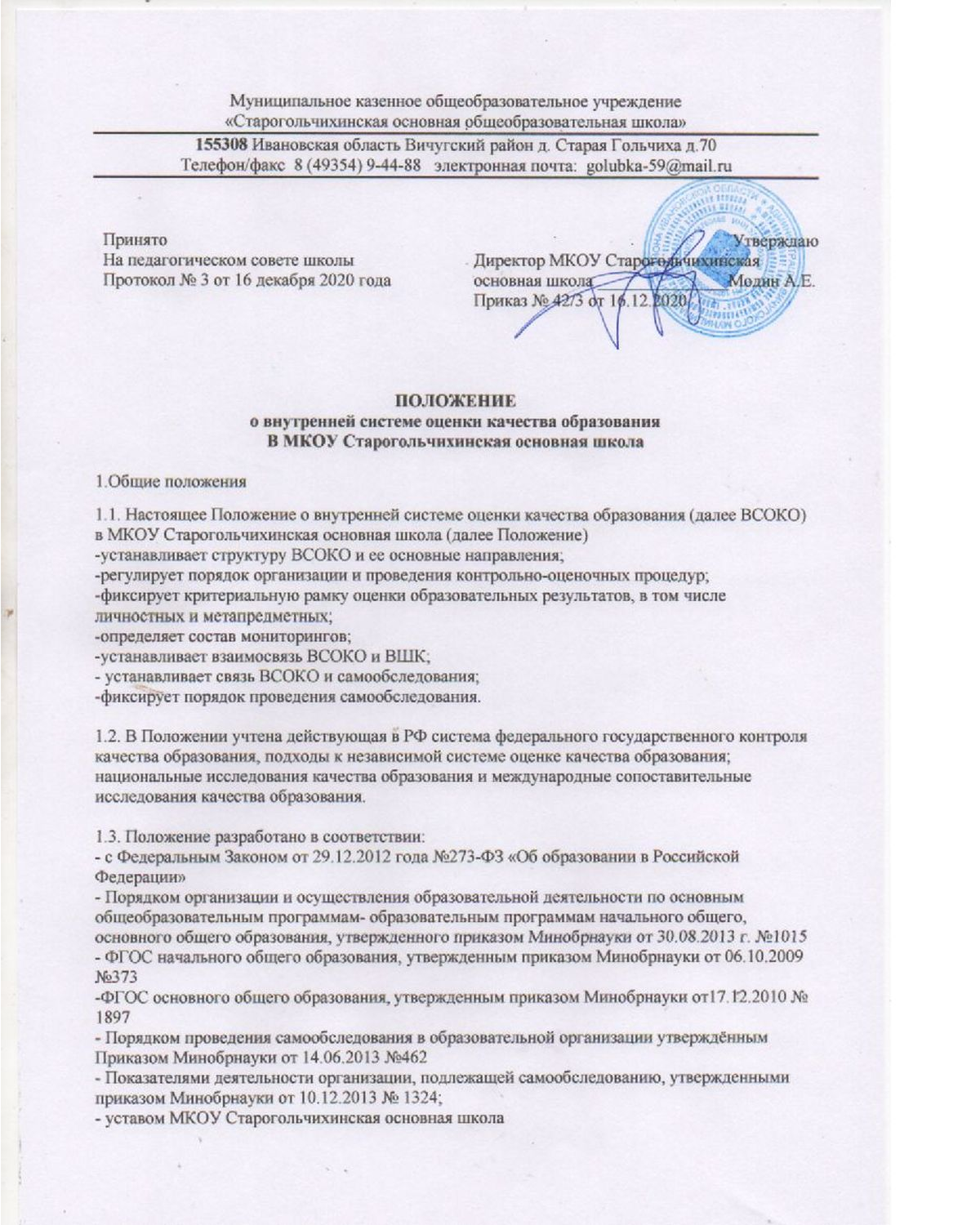 